									С Образец бр. 8До Стоматолошки Факултет Скопје					     БАРАЊЕза повторно полагање на испитод ____________________________________ индекс бр. _________студент на студиската програма __________________________	Ве молам да ми овозможите да го повторам испитот за повисока оценка по  предметот __________________________________________ кај предметниот наставник _____________________________ што го полагав во _____________ испитен рок на кој добив оценка ______, бидејќи __________ __________________________________________________________________________________________________________________________________________________ .Со почит,									          Студент									_________________Прилог: ИндексНапомена: барањето треба да биде таксирано со 50,00 ден. и заверенао во студентската архивата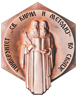 РЕПУБЛИКА СЕВЕРНА МАКЕДОНИЈАУниверзитет „Св. Кирил и Методиј” - СкопјеСтоматолошки факултет – Скопје 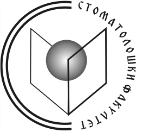 Број: ____/____  Датум: ____ .20_____ година С К О П Ј Е